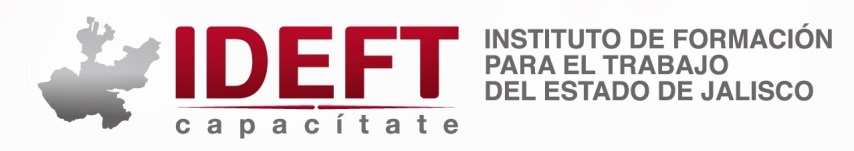 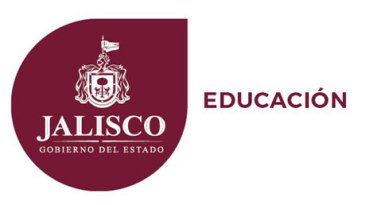 AVISO DE PRIVACIDAD DEL INSTITUTO DE FORMACIÓN PARA EL TRABAJO DEL ESTADO DE JALISCODEPARTAMENTO DE RECURSOS HUMANOSEl Instituto de Formación para el Trabajo del Estado de Jalisco (IDEFT), ubicado en Av. Manuel Ávila Camacho No. 2068, colonia Jardines del Country, C.P. 44210 en Guadalajara, Jalisco, es el responsable del uso y protección de sus datos personales, y al respecto le informa lo siguiente:El tratamiento de sus datos personales se realiza con fundamento en lo establecido en el artículo 6, Apartado A, fracción IV de la Constitución Política de los Estados Unidos Mexicanos, en los artículos 4 y 9 fracciones II, V y VI de la Constitución Política del Estado de Jalisco, en el artículo 29 fracción III y 35 de la Ley de Transparencia y Acceso a la Información Pública del Estado de Jalisco y sus Municipios  y en el artículo 3. 1. fracciones III, XXXII, 10, 19.2, 24, 87. 1. fracciones I y  X y 90 de la  Ley de Protección de Datos Personales en Posesión de Sujetos Obligados Del Estado de Jalisco y sus Municipios.Los datos personales que serán sometidos a tratamiento son: nombre, edad, sexo, fotografía, estado civil, nacionalidad, domicilio, teléfono, correo electrónico, firma, RFC, CURP, grado de estudios, identificación oficial, certificado médico, carta de policía, número de cuenta bancaria y huella digital.Dichos datos serán recabados, directa o indirectamente, por medios electrónicos y por escrito, los datos personales que usted proporcione al IDEFT, serán única y exclusivamente utilizados para llevar a cabo los objetivos y atribuciones del Departamento de Recursos Humanos de este Instituto y los utilizaremos para integrar el expediente personal.Se informa que no se realizarán transferencias de datos personales, salvo aquéllas que sean necesarias para atender requerimientos de información de una autoridad competente, que estén debidamente fundados y motivados.Usted puede solicitar ante el IDEFT, en cualquier tiempo, su Acceso, Rectificación, Cancelación, Oposición o Revocación del consentimiento, mediante la presentación de solicitud de ejercicio de derechos ARCO ante la Unidad de Transparencia del IDEFT, en Av. Manuel Ávila Camacho No. 2068, colonia Jardines del Country, C.P. 44210, en Guadalajara Jalisco.Cualquier cambio al presente aviso de privacidad se hará del conocimiento de los titulares de la información confidencial, a través de la página de internet de este sujeto obligado, la cual es: www.ideft.edu..mx